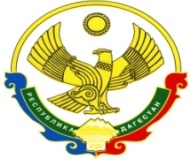 МКОУ «Балакуринская СОШ» им.Героя России М.Сулейманова368410,Республика Дагестан, Бежтинский участок. с.БежтаЭлектронный адрес школы: balakura.dagshcool@mail.ruПриказ12 июня 2020г                                                                                                                             № О признании результатов промежуточной аттестации учащихся 9-х классов 2019-2020 учебном годуНа основании статьи 28 Федерального закона от 29.12.2012 № 273-ФЗ «Об образовании в Российской Федерации», письма МОН РД №06-4369/01-18/20, приказа МКОУ СОШ №10 от 27.03.2020 № 39/4-П « Об утверждении Положения о промежуточной аттестации учащихся и осуществлении текущего контроля их успеваемости в 2019-2020 учебном году», приказа МКОУ  СОШ№10  от  18.05.2020 года №  55/3-П  «О  проведении  промежуточной аттестации учащихся 9 классов в 2019-2020 учебном году» и в связи с распространением новой короновирусной инфекции (COVID-19)Приказываю:1.Признать в 2020 году результаты годовой промежуточной аттестации учащихся 9 классов результатами государственной итоговой аттестации по образовательной программе основного общего образования и основанием для выдачи аттестатов об основном общем образовании;1.1 .Установить, что результаты промежуточной аттестации как результаты ГИА -9 применяются в отношении выпускников 9 классов, освоивших образовательные программы основного общего образования; имеющие итоговые отметки не ниже «удовлетворительно» по всем учебным предметам учебного плана и результат «зачет» за итоговое собеседование по русскому языку2. Педагогам-предметникам:2.1 .выставить отметки учащимся за четвертую четверть и рассчитать их как среднее арифметическое отметок, выставленных в классный журнал в рамках текущего контроля успеваемости;2.2.выставить годовую отметку и рассчитать ее как среднее арифметическое четвертных отметок; 2.3.заполнить классные журналы.3. Классному руководителю: 9 класса Шариховой М.С. подготовить документы о выпуске учащихся и выдаче им аттестатов об основном общем образовании.3.1.Выдать выпускникам 9-х классов на основании результатов промежуточной аттестации, осуществленной в соответствии с порядком проведения промежуточной аттестации в 9 и 11 классах в условиях угрозы распространения новой каронавирусной инфекции (СОУГО-19),аттестаты об основном общем образовании.3.2. Разместить данный приказ на сайте МКОУ «Балакуринская СОШ».4.     Ответственность  за исполнения данного  приказа возлагаю  на заместителя  директора по УВР Махдимагомедову М.Р.5.     Контроль исполнения настоящего приказа оставляю за собой.Директор МКОУ «Балакуринская СОШ»                               Гаджиев Б.М.